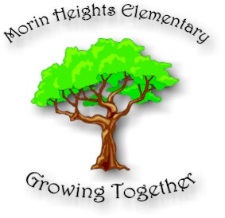 Morin Heights Governing BoardMinutes – March 12th, 2020Present:  Tammie Marlin, Cindy Angelini, Mary Antioco, Sharon Candfield, Tanya Conklin, Tanya Khan, Trish Conty, Stacey Goodman, Kathleen MauriceAbsent:  Daniel Ryan Stone, Bianca Stoico, Kassandra Boisvert, Marie Boivin, Kelly FaheyGuests:  Kimberly Thomas and Jennifer Turcotte (FOMHES)Minutes:  Stephanie Carriere1	Welcome:  6: 35 pm2	Approval of Agenda meeting March 12th, 2020:  Approval by Tanya Khan and Tanya Conklin, all in favor.3	Approval of minutes meetings January 16th, 2020 :  Point 6.9 Bianca Stoico spelling.  Approval by Tanya Conklin and Stacey Goodman, all in favor.4	         Q/A Period5	Business Arising  5.1      RES – E-vote results:                                     PPO Fundraiser - Vesey’s seeds and bulb fundraiser (Let it Sow)                                     Motioned by Stacey Goodman, seconded by Mary Antioco (Motion Carried)5.2      RES – E-vote results:                                     PPO Fundraiser - Sale of food items during student-led conferences                                       Motioned by Stacey Goodman, seconded by Mary Antioco (Motion Carried)5.3      RES – E-vote results:                                     PPO Funsraiser - Sale of excess books during student-led conferences                                      Motioned by Stacey Goodman, seconded by Mary Antioco (Motion Carried)5.4      RES – E-vote results:                                     PPO Funsraiser - Easter chocolate sales (Purdy's)                                     Motioned by Stacey Goodman, seconded by Mary Antioco (Motion Carried)5.5      RES – E-vote results:                                     Grade 4-6 leaders to attend ASCEND Student Leadership Summit at Laval Junior                                        Academy - March 17, 2020, 9:00-14:00. Cost: $15                                     Motioned by Daniel Ryan Stone, seconded by Sharon Candfield (Motion Carried)5.6      RES – E-vote results:                             MHES Gym Rental - William Fyles (Arundel teacher) will be renting the gym for a                           Basketball game Friday, Feb. 28 from 6:00 to 9:00.                                      Motioned by Tanya Conklin, seconded by Marie Boivin (Motion Carried)             6	New Business6.1	  INFO – FOMHES:  Presentation by Kimberly Thomas and Sharon Candfield regarding board structure, fundraising activities and beneficiaries, mission, strategy, relationship between the school, PPO, parents and teachers, and best ways to communicate and maintain transparency.  There should be an update at the beginning of the year to describe the new situation to the community.  Tabling discussion regarding requests from teachers. 		  6.2	  INFO – Budget update:  Tammi:  There is still around 11 000,00$ of outstanding school fees, which is approximately the situation in the year prior.  Discussion regarding how to spend certain line items  (kindergarten), look at specific support for kids or parents who need it.6.3	  RES MHES  162-13-11-2020-12  – Criteria for the selection of a principal:  (Tammie removes herself from meeting):  Cindy:  What was added was to add that the candidate is bilingual, promote wild school and sustain philosophy of WAP.  Motion put forth by Stacey Goodman, seconded by Tanya Conklin, all in favor.6.4	RES MHES  162-13-11-2020-13   –  Summer Camp Evolution: Put on by LRHS and they are asking that we advertise the program to parents of MHES.  Motion put forth by Sharon  Candfield, seconded by Tanya Khan, all in favor.6.5       INFO – Water Testing:  Water testing for lead.  By June all elementary schools will be tested and by October all high schools will be tested.  2 samples are taken, Tammie explains the results.  MHES results (15 sources). 12 sources were fine, two areas (staff room and cafeteria) have to run for a minute.  One fountain had to be closed (cafeteria) due to presence of lead.  Tammie will verify if the water in Mary’s office has been tested.  Evaluating the difference between ‘source’ and ‘sinks’.  Tammie will verify that all sources (taps) have been verified.6.6	RES MHES  162-13-11-2020-14  ACGC Plan:  Revision by Tammy of ACGC plan.  Bringing to board when the topics will be addressed.  Motion to approve put forth by Mary Antioco, seconded by Tanya Khan, all in favor.6.7	RES  MHES  162-13-11-2020-15  Upcoming activities outside school:  Tammie:  WAP and orienteering.  DG has asked to bring back to governing boards (due to changes in policies regarding contact with outsiders).  Mainly because of corona virus preoccupations.  Stacey brought up that at least the activities are outside and not inside.  WAP they are more subject to others, whereas orienteering is limited to the people in the class.  Motion to approve put forth by Mary Antioco, seconded by Sharon Candfield, all in favor.6.8	RES  MHES  162-13-11-2020-16 For spring fair date May 30 2020.  Point brought up to approve conditionally depending on government directives (corona virus).  Motion to approve conditionally upon following government directives.  Motion to approve by Stacey Goodman, seconded by Stacey Goodman, all in favor.        7           Reports7.1	Chair:  n-a7.2	Principal:  Precautions to contain the spread of germs:  no assemblies, hand washing directives, posters on how to wash hands, installation of two hand sanitizers, directives to parents for what to do if signs of infections, disinfecting of doorknobs etc. by janitorial staff.3 500$ grant for mindfulness and yoga in the school.  Meeting with teacher next Friday.Grant from artist – painted murals on panels that will be put up in the hallways.7.3	Daycare:  Sanitizing.  Will see if they are going to cabane a sucre.7.4	PPO:  n-a7.5	Parents’ Committee:  n-a7.6	Teachers:  Mary: WAP successful however erratic.  Report cards going out tomorrow on the portal.  Eagles are doing well, particularly the boys.  Mary will be off work as of April 24 for a knee replacement.  8	Correspondence:  n-a9	 Varia:  Parking situation:  Stacey:  Difficult to drop off or pick up kids, parents are taking long to drop off or pickup.  Tammie will address this.  10	 Adjournment:  8:05pm11	   Next meeting: Tuesday April 21 2020.